МІНІСТЕРСТВО ОСВІТИ І НАУКИ УКРАЇНИЛЬВІВСЬКИЙ НАЦІОНАЛЬНИЙ УНІВЕРСИТЕТІМЕНІ ІВАНА ФРАНКАФІЛОСОФСЬКИЙ ФАКУЛЬТЕТКАФЕДРА ТЕОРІЇ ТА ІСТОРІЇ КУЛЬТУРИВсеукраїнська наукова конференціяДуховність. Культура. Пам'ятьДо 150-річчя від дня народження митрополита Андрея ШептицькогоЛьвів, 12-13 травня 2015 р. 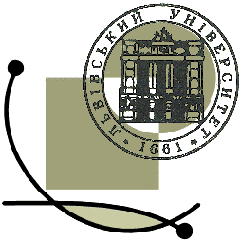 ТЕМАТИКА конференції:
Філософські аспекти поняття пам’ятіКультурна спадщина у формуванні ідентичностіЛюдина в часі: Андрей Шептицький – епохальна постать Суспільно-політична діяльність А.ШептицькогоРелігійно-церковна діяльність митрополита АндреяМорально-етичне вчення Андрея ШептицькогоРозвиток освіти та науки Андреєм Шептицьким Філантропічна діяльність Андрея ШетицькогоЗапрошуємо взяти участь у роботі конференції За результатами конференції заплановано публікацію збірника тез і збірника статей (в електронному варіанті на сайті філософського факультету).  Теми доповідей та тези слід надати до 1 квітня 2015 року в електронному вигляді – 
на диску або надіслати на електронну поштову скриньку (з позначкою: ДКП-2015). Бажаючі опублікувати статтю, можуть надіслати її на електронну скриньку оргкомітету або безпосередньо передати під час конференції. Організаційний комітет залишає за собою право відбору та редагування отриманих текстів. Матеріали можуть бути повернені на доопрацювання._____________________________________________________________Збірник тез буде опублікований в електронному варіанті на сайті Львівського національного університету імені Івана Франка до початку конференції. Вартість публікації у збірнику наукових статей – 150 грн. Витрати, пов’язані з участю у конференції, не компенсуються.Учасники конференції додають авторську картку за наступним зразком:Авторська карткаКОНТАКТИ:Кафедра теорії та історії культури, вул. Університетська, 1, м. Львів, 79 000, Україна.Тел. кафедри: +38 032 239 42 10.Контактна особа (Марія Кохановська): +38 096 396 07 36.E-mail: kafedra_kultury@ukr.netВимоги до оформлення статті: 20.000 друкованих знаків, список літератури – відповідно до Держстандарту. Структура має відповідати вимогам до фахових наукових публікацій (наявність актуальності, мети, новизни, ступеня розробленості теми і обґрунтованих висновків). Шрифт – Times New Roman, розмір шрифту – 14, поля – 2,0, міжрядковий інтервал – 1,5. Посилання на літературу посторінково у формі прикінцевих зносок. До статті слід долучити анотації та ключові слова англійською та українською мовами. ПІПТема доповідіНазва вузу/організаціїФакультет/кафедра/науковий підрозділПосадаНауковий ступіньВчене званняТелефонЕлектронна поштаПоштова адреса (з індексом)Сфера наукових інтересів